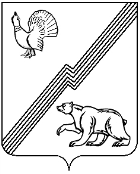 ДУМА ГОРОДА ЮГОРСКАХанты-Мансийского автономного округа-Югры                                           РЕШЕНИЕот 26 марта 2026 года                                                                                                      № 19О перспективах развития территориицентрального городского сквераи мемориала «Воинской славы»Рассмотрев отчет о перспективах развития территории центрального городского сквера и мемориала «Воинской славы»,ДУМА ГОРОДА ЮГОРСКА РЕШИЛА:1. Принять к сведению отчет о перспективах развития территории центрального городского сквера и мемориала «Воинской славы» (приложение).2. Настоящее решение вступает в силу после его подписания.Председатель Думы города Югорска	                                         Е.Б. Комисаренко«26» марта 2024 года                 (дата подписания)                                                                                                                                 Приложениек решению Думы города Югорска                                                                                           от 26 марта 2024 года № 19О перспективах развития территории центрального городского сквера и мемориала «Воинской славы»Центральный городской сквер – одно из главных общественных пространств Югорска, ограниченное улицами Ленина, Попова, Мира и Спортивная. Рядом со сквером расположен мемориальный комплекс «Воинской Славы».Территория популярна среди жителей и гостей города, но в настоящее время не отвечает современным требованиям благоустройства. Функциональное зонирование сквера не развито. Зона культурно-массовых мероприятий, детские игровые зоны, зоны отдыха устарели и перестали быть местом притяжения. Низкая степень озеленения территории, не в полной мере обеспеченная безбарьерная среда для маломобильных групп населения также свидетельствуют о том, что территория сквера нуждается в системной и масштабной реконструкции.В течение 2023 года администрацией города Югорска проведены мероприятия, направленные на сбор идей и предложений по реновации территории.По муниципальному заказу обществом с ограниченной ответственностью «ЭМПАЙР КОММУНИКЕЙШН» (г. Екатеринбург) разработан дизайн-проект сквера, который стал основой для дальнейшей работы по развитию его концепции.С целью определения запроса жителей на пространство сквера проведена открытая стратегическая сессия «Городской центральный парк. Формируем образ вместе». В сессии приняли участие около 60 жителей города – это общественники, молодежь, депутаты, работники культурных, спортивных и образовательных учреждений, а также представители предприятий и организаций города. Активное участие в обсуждении будущего сквера жители принимали и на официальных страницах в социальных сетях города.Постановлением администрация города Югорска  от 19.10.2023 № 1442-п принято решение об участии Югорска во Всероссийском конкурсе  лучших проектов создания комфортной городской среды в категории «малые города» в 2024 году. В период с 20 октября по 20 ноября 2023 года проведена процедура определения общественной территории, в отношении которой будет разработан проект в целях участия в конкурсе. В голосовании приняли участие 2 741 житель, в результате за территорию центрального городского сквера проголосовали 93% жителей.Вторым этапом формирования заявки на участие во Всероссийском конкурсе был сбор предложений от жителей города о мероприятиях и функциях, которые целесообразно реализовать на территории  центрального городского сквера. Сбор предложений осуществляли с 28 ноября по 15 декабря 2023 года. В течение двух недель жители города заполняли анкеты, в том числе с помощью информационных источников на портале «Госуслуг», на официальном сайте администрации города и паблике «Наш Югорск». Участие в анкетировании приняли 1 403 человека. Кроме того, в рамках данного этапа 12 декабря 2023 года на пяти площадках города (Югорский политехнический колледж, Библиотека,  Центр культуры «Югра Презент», Детская школа искусств,  Центр Югорского спорта) состоялась стратегическая сессия «Центр притяжения: исследование смыслов и образов центрального городского сквера», в которой приняли участие более 150 жителей разных возрастов и социальных групп, в том числе студенты, школьники старших классов. Проводил стратегическую сессию приглашенный модератор  Шелковой Евгений (г. Москва), который является экспертом в направлении «Социальные проекты» экспертной сети Агентства стратегических инициатив по продвижению новых проектов. В результате семи часов коллективной работы в формате деловой игры выработано около ста идей по благоустройству сквера. С целью подготовки материалов для формирования заявки на участие во Всероссийском конкурсе заключен контракт с московским Агентством развития городской среды «Города». Вместе с проектировщиками работает наша команда специалистов Центра культуры «Югра-Презент», управления архитектуры и градостроительства и управления культуры администрации города.Наша заявка будет рассмотрена в апреле на отборочном этапе среди заявок муниципальных образований Югры. Итоги Всероссийского конкурса будут подведены к июню текущего года. Участие города в этом конкурсе позволит  привлечь денежные средства федерального и окружного бюджетов на реализацию проекта.  Важную роль в развитии территории сквера имеет расположенный рядом мемориальный комплекс «Воинской Славы».Балансодержателем мемориала на сегодняшний день является Общественная организация «Югорская городская общественная организация ветеранов Великой Отечественной войны, ветеранов труда (пенсионеров)», по инициативе которой в 2024 году планируются работы по газификации объекта с целью размещения в 2025 году Вечного огня. Работы будут осуществлены за счет благотворительных средств.Обсуждался вопрос о переносе Вечного огня от мемориала «Защитникам Отечества и первопроходцам земли Югорской» к мемориальному комплексу «Воинской Славы», но, учитывая, что Вечный огонь символизирует торжественную память народа о павших героях, борцах за свободу, за честь Родины, с целью сохранения дани памяти героям, в честь которых возведен мемориал  «Защитникам Отечества и первопроходцам земли Югорской», принято решение о зажжении второго Вечного огня без закрытия действующего.Зажжение Вечного огня на мемориальном комплексе «Воинской Славы» запланировано к 80-летию Победы в Великой Отечественной войне. Открытие сквера после реконструкции запланировано к концу 2025 года. 